Зачем нужна «гаражная амнистия»?1 сентября 2022 года исполнился ровно год с того дня, когда в России начал действовать упрощенный порядок оформления прав на гаражи и земельные участки под гаражами. Этот упрощенный порядок принято называть «гаражной амнистией».В Иркутской области за год действия «гаражной амнистии» зарегистрированы права на 1518 гаражей, а также на 737 земельных участков общей площадью почти 25 000 кв.м.Напомним, что по упрощенному порядку владелец гаража может обратиться в местную администрацию с заявлением о предоставлении земельного участка под имеющимся гаражом.  При этом можно представить любой документ о владении гаражом (например, документ, подтверждающий длительное добросовестное использование гаража, ранее полученное решение о предоставлении гаража или документы из органов технической инвентаризации). После этого администрация самостоятельно направит документы в Росреестр для регистрации прав гражданина как на гараж, так и на земельный участок под ним. Нужно понимать, что без правильно оформленных прав на недвижимое имущество владелец остается без юридической защиты на случай споров, а также не может законно совершать сделки со своим имуществом или передавать его по наследству.Поэтому если Ваш гараж построен до 30 декабря 2004 года, является капитальным и не относится к самовольно возведенным объектам – «гаражная амнистия» к вашим услугам! На сегодня это самый удобный способ получить зарегистрированное право не только на свой гараж, но и на земельный участок под гаражом.Пресс-служба Управления Росреестра по Иркутской области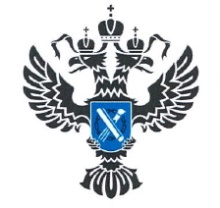 УПРАВЛЕНИЕ РОСРЕЕСТРАПО ИРКУТСКОЙ ОБЛАСТИ27.09.202227.09.2022